Projekts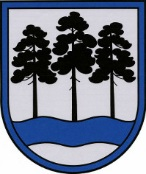 OGRES  NOVADA  PAŠVALDĪBAReģ.Nr.90000024455, Brīvības iela 33, Ogre, Ogres nov., LV-5001tālrunis 65071160, e-pasts: ogredome@ogresnovads.lv, www.ogresnovads.lv SAISTOŠIE NOTEIKUMIOgrēPar koplietošanas transportlīdzekļu izmantošanuOgres novadā							 Izdoti saskaņā ar Ceļu satiksmes likuma 9. panta astoto daļu unPašvaldību likuma 45. panta pirmās daļas 1. punktuSaistošie noteikumi “Par  koplietošanas transportlīdzekļu izmantošanu Ogres novadā” (turpmāk – Noteikumi) nosaka koplietošanas transportlīdzekļu – elektroskrejriteņu:stāvēšanas vietu izvietojumu;ātruma ierobežojuma zonas;pārvietošanās ierobežojuma zonas;novietošanas aizlieguma zonas;koplietošanas transportlīdzekļu pakalpojuma sniedzēja administratīvo atbildību par Noteikumu 10. punkta neievērošanu;un citus izmantošanas noteikumus Ogres novada pašvaldības administratīvajā teritorijā.Koplietošanas transportlīdzekļu pakalpojuma sniedzējs (turpmāk – pakalpojuma sniedzējs) nodrošina tādas vadības sistēmas uzstādīšanu un izmantošanu elektroskrejriteņos, kura nodrošina attālinātu:ātruma ierobežojuma zonu iestatīšanu;pārvietošanās ierobežojuma zonu iestatīšanu un monitoringu;novietošanas aizlieguma zonu ievērošanas monitoringu;maksimālā braukšanas ātruma ierobežojuma iestatīšanu;atļauto stāvēšanas vietu izvietojuma iestatīšanu un monitoringu.Pakalpojumu sniedzējs saskaņo ar Pašvaldību Noteikumu 1. punktā minēto vietu un zonu izvietojumu, iesniedzot Pašvaldībai adresētu iesniegumu.Pašvaldība izskata pakalpojuma sniedzēja iesniegumu 2 nedēļu laikā.Izvērtējot sabiedrisko nepieciešamību un atbilstību drošības kritērijiem Pašvaldības autoceļu uzraudzības komisija apstiprina koplietošanas transportlīdzekļu: stāvēšanas vietu izvietojumu. Komisija var noteikt atsevišķu novietošanas vietu apzīmēšanu un iekārtošanu;novietošanas aizlieguma zonas;braukšanas ātruma ierobežojuma zonas; pārvietošanās ierobežojuma zonas;atļauto stāvēšanas vietu izvietojumu;maksimālo braukšanas ātrumu.Koplietošanas transportlīdzekļu pakalpojumu sniedzējs var iniciēt jaunu stāvēšanas vietu un pārvietošanās zonu izvietojumu.Pašvaldība pārskata un aktualizē koplietošanas transportlīdzekļu stāvēšanas vietas, novietošanas aizlieguma un ātruma ierobežošanas zonas pēc nepieciešamības.Noteikumu 5. punktā minēto vietu un zonu izvietojumu Pašvaldības Centrālās administrācijas Komunikācijas nodaļa publicē Pašvaldības oficiālajā tīmekļvietnē www.ogresnovads.lv.Perona, kura konstatē, ka koplietošanas transportlīdzeklis ir novietots neatbilstoši  var informēt pakalpojuma sniedzēju  izmantojot mobilo aplikāciju, tīmekļvietnes pakalpojumus vai Pašvaldības policiju, pirms tam veicot pārkāpuma fotofiksāciju.Pakalpojumu sniedzējs nodrošina elektroskrejriteņu, kas novietoti stāvēšanai aizlieguma zonā, novietoti neatbilstoši Ceļu satiksmes noteikumiem, apgāzušies, iebraukti ūdenī u.tt., pārvietošanu uz atļauto stāvēšanas vietu nekavējoties, bet ne vēlāk kā trīs stundu laikā pēc informācijas saņemšanas.Noteikumu pārkāpšanas gadījumā Ogres novada pašvaldības policija informē pakalpojuma sniedzēju par pienākumu veikt Noteikumu 10. punktā minētās darbības.Par šo Noteikumu 10. punktā paredzēto prasību pārkāpšanu piemēro brīdinājumu vai naudas sodu pakalpojuma sniedzējam līdz simts naudas soda vienībām.Noteikumu izpildi kontrolē pašvaldības amatpersonas atbilstoši kompetencei, un administratīvā pārkāpuma procesu ir tiesīgas veikt Ogres novada pašvaldības policijas amatpersonas. Administratīvā pārkāpuma lietu izskata Ogres novada pašvaldības administratīvā komisija.Domes priekšsēdētājs 	E. Helmanis2024.gada ___._____Nr.__/2024Nr.__/2024       (protokols Nr.__; __.)       (protokols Nr.__; __.)